This Form was created in Word using VF Creator.Created: 12/01/2018 by the VF Creator team.
VF Creator turns documents created in Word into online forms.You can view/edit eForm features, after installing the VF Creator add-in. A new VF Creator ribbon will be available which allows you to create/edit eForms.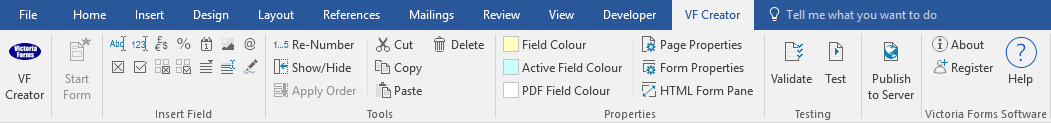 Please visit VictoriaForms.com/VF-Creator/ to start creating online forms in Word.Employment history recordEmployee no. NINO. Employee detailsNext of kin
Emergency contactEmploymentEducationTrainingTermination of employmentSurnameOther names Address Postcode Postcode Telephone no. Change of address New postcode New postcode Name of next of kin Address of next of kin Phone number of next of kin Name of emergency contact Address of emergency contact Phone number of emergency contactWritten statement of terms of employment date issued Written statement of terms of employment date issued Written statement of terms of employment date issued Written statement of terms of employment date issued TU membership  YesNoName of union (if subscription is paid through payroll) Nature of any disability Pension schemeDate joined Job TitleStart DateLeave DateFull time/Part timeHours of workSalaryExamination passedSubjectsLevel/ GradeNature of training or courseDatesDate of termination Reasons for termination Exit interview carried out?YesNoBy whom?Date written reasons for dismissal requested by employeeDate written reasons for dismissal requested by employeeDate written reasons for dismissal requested by employeeDate written reasons for dismissal requested by employeeDate written reasons for dismissal requested by employeeDate written reasons for dismissal requested by employeeDate written reasons for dismissal requested by employeeDate sent Whether suitable for re-engagementYesYesNoNo